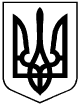 УКРАЇНАВИКОНАВЧИЙ КОМІТЕТ ВЕРХНЬОДНІПРОВСЬКОЇ МІСЬКОЇ РАДИВЕРХНЬОДНІПРОВСЬКОГО РАЙОНУ ДНІПРОПЕТРОВСЬКОЇ ОБЛАСТІРІШЕННЯ:«Про перереєстрацію громадян, які перебуваютьна квартирному обліку громадян у Верхньодніпровській міській раді, внесення змін до облікових справ; зняття з квартирного обліку»Розглянувши звернення громадян та надані документи, постанову житлової комісії, керуючись Житловим кодексом України, та  Законом України "Про місцеве самоврядування", виконавчий комітет Верхньодніпровської міської ради, - ВИРІШИВ:Прийняти документи для перереєстрації у наступних громадян:Гр. Коростильов (Ілля) Денис Сергійович, 2000 р.н.Гр. Коваль Артем Володимирович, 1986 р.н. Гр. Березовий Віктор Миколайович, 1963 р.н. Гр. Філіппова Ганна Олексіївна, 1958 р.н.Гр. Орловська Анастасія Павлівна, 1983 р.н.Гр. Журавльов Олександр Валентинович, 1979 р.н.Гр. Горбань Юлія Олексіївна, 1988 р.н.Гр. Шинкаренко Олександр Іванович, 1954 р.н.Гр. Лисенко Наталя Володимирівна, 1973 р.н.Гр. Краснов Анатолій Костянтинович, 1983 р.н.Гр. Романюха Світлана Володимирівна, 1978 р.н.Гр. Фомін Сергій Юрійович, 1977 р.н.Гр. Шинкаренко Андрій Олександрович, 1978 р.н.Гр. Кужиль Тетяна Володимирівна, 1981 р.н. Гр. Чернова Вікторія Василівна, 1980 р.н.Гр. Коваленко Анна Вікторівна, 1988 р.н. Гр. Гнілов Владислав Олегович, 2001 р.н.Гр. Шепель Віталій Олегович, 1986 р.н. Гр. Степанчук Тетяна Олександрівна, 1978 р.н.Гр. Лисак Дмитро Михайлович, 1969 р.н.Гр. Грицай Юлія Валентинівна, 1983 р.н. Гр. Стесенко Артемій Костянтинович, 1988 р.н.Гр. Пляко Любов Олексіївна, 1956 р.н.Гр. Федорченко Раїса Родіонівна, 1964 р.н.Гр. Палій Станіслав Васильович, 1980 р.н.Гр. Січова Вікторія Володимирівна, 1980 р.н.Гр. Левіненко В’ячеслав Володимирович, 1977 р.н.Гр. Завгородня Тетяна Юріївна, 1985 р.н.Гр. Безай Євген Олександрович, 1983 р.н.Гр. Остромська Надія Вікторівна, 1984 р.н.Гр. Усенко Юлія Сергіївна, 1986 р.н.Гр. Гончарук Олександр Олександрович, 1981 р.н. Гр. Замота Дар’я Романівна, 1990 р.н.Гр. Сіленко Руслан Володимирович, 1975 р.н.Гр. Борисова Руслана Сергіївна, 1978 р.н.Гр. Могила Надія Костянтинівна, 1958 р.н.Гр. Єфіменко Сергій Володимирович, 1974 р.н.Гр. Архіпов Владислав Валентинович, 1975 р.н.Гр. Шолоннік Дмитро Олександрович, 1981 р.н.Гр. Трушкіна Тетяна Олександрівна, 1965 р.н.Гр. Білявська Наталія Михайлівна, 1971 р.н. Гр. Чуприна Олександр Вікторович, 1974 р.н.Гр. Лисак Артем Миколайович, 1986 р.н.Гр. Бурхан Олена Юріївна, 1988 р н.Гр. Рогова Вікторія Василівна, 1990 р.н. Гр. Стрижак Альона Андріївна, 1994 р.н.Гр. Самсоненко Ольга Миколаївна, 1976 р.н. Гр. Гузенко Дмитро Вікторович, 1982 р.н.  Гр. Савченко Лілія Іванівна, 1972 р.н.Гр. Міщенко Наталія Іванівна, 1963 р.н. Гр. Чуприна Олександр Олександрович, 1991 р.н.Зняти з квартирного обліку громадян, які потребують поліпшення житлових умов: гр. Дьорфлер (Малієнко) Олександру Олександрівну, 1978 р.н., з квартирного обліку громадян, які потребують поліпшення житлових умов, разом із сім’єю у складі: син – Малієнко Ілля Віталійович, 2003 р. н., донька – Дьорфлер Софія Ніколь Олегівна, 2010 р. н., із загальної черги №26 на отримання житла, в зв’язку із забезпеченістю житловою площею та відсутності підстав для визнання такою, що потребує надання іншого жилого приміщення. гр. Шпуль Михайла Анатолійовича, 1982 р. н., з квартирного обліку громадян, які потребують поліпшення житлових умов, у складі сім’ї 1 чол., із загальної черги №51 на отримання житла, в зв’язку із забезпеченістю житловою площею та відсутності підстав для визнання таким, що потребує надання іншого жилого приміщення. гр. Тімченко Дмитра Михайловича, 1980 р. н, з квартирного обліку громадян, які потребують поліпшення житлових умов, із загальної черги №52 на отримання житла, в зв’язку із забезпеченістю житловою площею та відсутності підстав для визнання таким, що потребує надання іншого жилого приміщення. Зберегти за гр. Тімченко Дмитром Михайловичем, протягом одного року з дня зняття з обліку, право на поновлення за датою перебування на квартирному обліку, у разі надання документів, що посвідчують підстави для перебування на обліку громадян, які потребують поліпшення житлових умов, на час прийняття рішення про зняття з квартирного обліку. гр. Ляшенко Олександра Олександровича, 1970 р. н., з квартирного обліку громадян, які потребують поліпшення житлових умов, разом із сім’єю у складі: дружина – Ляшенко Тетяна Олександрівна, 1971 р. н., донька – Ляшенко Карина Олександрівна, 2000 р. н., син – Ляшенко Олександр Олександрович, 1996 р. н., із загальної черги №57 на №23 першочергової черги на отримання житла, в зв’язку із забезпеченістю житловою площею та відсутності підстав для визнання таким, що потребує надання іншого жилого приміщення. гр. Максимову Вікторію Миколаївну, 1983 р. н., разом із сім’єю: чоловік – Максимов Олексій Олексійович, 1980 р. н., донька – Максимова Анастасія Олексіївна, 2007 р. н. із загальної черги №40 на отримання житла, в зв’язку із придбанням житла та відсутністю підстав для визнання такою, що потребує надання іншого житлового приміщення.гр. Назарову Світлану Віталіївну, 1989 р. н, разом із сім’єю: чоловік – Назаров Володимир Володимирович, 1990 р. н., син – Назаров Платон Володимирович, 2009 р. н., із загальної черги №88 на отримання житла, в зв’язку із відсутністю підтвердження підстав для визнання такою, що потребує поліпшення житлових умов. Зберегти за гр. Назаровою Світланою Віталіївною, протягом одного року з дня зняття з обліку, право на поновлення за датою перебування на квартирному обліку, у разі надання документів, що посвідчують підстави для перебування на обліку громадян, які потребують поліпшення житлових умов, на час прийняття рішення про зняття з квартирного обліку. гр. Кучерявенко Анастасію Анатоліївну, 1989 р. н, разом із сім’єю: донька – Кучерявенко Алевтина Рамілівна, 2006 р. н.  із загальної черги №67 та №28 першочергової черги на отримання житла на отримання житла, в зв’язку із відсутністю підтвердження підстав для визнання такою, що потребує поліпшення житлових умов. Зберегти за гр. Кучерявенко Анастасією Анатоліївною, протягом одного року з дня зняття з обліку, право на поновлення за датою перебування на квартирному обліку, у разі надання документів, що посвідчують підстави для перебування на обліку громадян, які потребують поліпшення житлових умов, на час прийняття рішення про зняття з квартирного обліку. гр. Кирильченко Оксану Вікторівну, 1973 р. н, із першочергової черги №38 на отримання житла, в зв’язку із звільненням з навчального закладу та втратою першочергового права одержання жилих приміщень. Загальну черговість під №71 залишити без змін.  гр. Дігтяр (Кордупу) Юлію Геннадіївну, 1989 р. н, із першочергової черги №37 на отримання житла, в зв’язку із припинення дії статусу одинокої матері та втратою першочергового права одержання жилих приміщень. Загальну черговість під №92 залишити без змін. З метою з’ясування підстав перебування на квартирному обліку та отримання інформації:  Направити звернення до Верхньодніпровського районного територіального центру комплектування та соціальної підтримки щодо перебування на військовому обліку гр. Ліщенко Яна Владиславовича, 1989 р. н. За результатами отриманої відповіді, прийняти рішення стосовно подальшого перебування на квартирному обліку громадян, які потребують поліпшення житлових умов.Направити звернення до Овруцької міської ради щодо отримання відомостей про мешканця с. Норинськ Овруцького району Житомирської області гр.Лукашова І. І., зокрема, імовірної зміни місця проживання (реєстрації), складу сім’ї, іншу наявну інформацію. За результатами отриманої відповіді, прийняти рішення стосовно подальшого перебування на квартирному обліку громадян, які потребують поліпшення житлових умов.Направити звернення до КП «Верхньодніпровське БТІ» щодо отримання відомостей про власника квартири, в якій зареєстрована гр. Черевко О. Є., а також наявну інформацію про загальну та житлову площу займаного нею приміщення. За результатами отриманої відповіді, прийняти рішення стосовно подальшого перебування на квартирному обліку громадян, які потребують поліпшення житлових умов.Зобов’язати головного спеціаліста з питань житлово – комунального господарства та квартирного обліку Стронську О. Ю. внести відповідні зміни до облікових справ, повідомити заявників про прийняте рішення.Контроль за виконанням даного рішення покладається на постійну депутатську комісію з соціальних питань.Верхньодніпровськийміський голова                                                                            Л. В. Калініченком. Верхньодніпровськ12 березня 2020 рік                                                                №64Стронська, 05658/60501